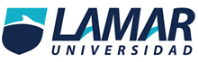 Jose Rafael Ramos Avalos1/3/16Tecnología actividad 4Prioridad de mensajeSegún lo investigado una mensaje de prioridad es aquel que tiene mayor importancia al recibir esto no quiere decir que sea enviado mas rápido o entregado mas rápido si no quiere decir que al receptor le aparecerá con una marca para que vea que es mas importante.Antes que nada el ejemplo será OutlookPasos:1 Al abrir Outlook iremos a redactar mensaje2 una vez escrito el mensaje (o antes, no importa el orden) daremos en opciones3 después le daremos su prioridad necesitada 4 ya daremos enviar Y la persona a la que mandemos este mensaje se dará cuenta de que es de prioridad alta en cuanto lo vea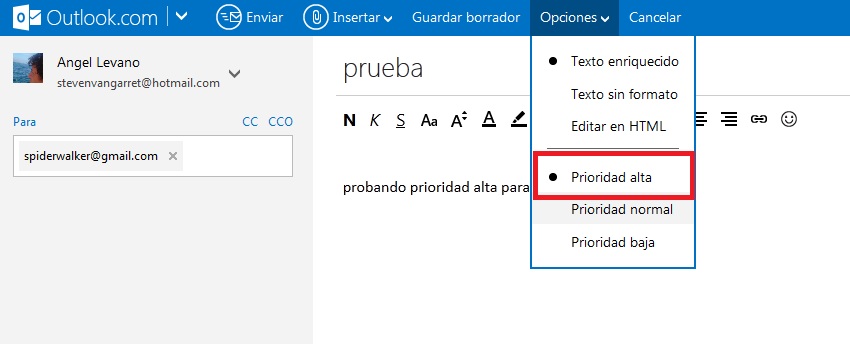 